First Name of Application CV No 1646790Whatsapp Mobile: +971504753686 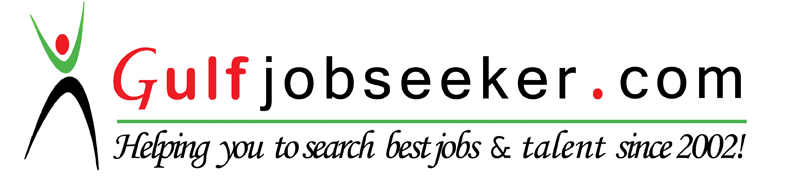 To get contact details of this candidate Purchase our CV Database Access on this link.http://www.gulfjobseeker.com/employer/services/buycvdatabase.php		To be part of an esteemed company which can enhance my skills, utilize my capabilities and help me to further advance my knowledge in a given field.People personHard working Team playerWilling to learn and fast learnerCan handle multiple taskCONCENTRIX CORPORATION (formerly IBM DAKSH) – Quezon City, PhilippinesSubject Matter Expert – Amazon AccountJune 2015 – February 2016 (Promoted)Function as the most senior agents, handling customers who demand for a supervisor.Serves as valuable information resource and provide a wealth of knowledge and support the agents.Provide assistance and up-to-date information on specialty, policies, processes, quality and general contact center issue.Answer agent questions, coordinating team meetings and activities and providing informal coaching to agents.Role models and demonstrate excellent work habits, good judgmental, thoroughly knowledge of products, procedures and processes, and possess excellent interpersonal skills for handling both internal and external customers.Conducting up-training classes, assisting with quality monitoring and assuming a temporary team leader role.Customer Service Associate – Amazon AccountOctober 2013 – June 2015Provide excellent customer service to improve business performance.Greet, address and thank customers in friendly and professional manner.Understand customer requirements so as to provide appropriate clarifications and solutions.Route and direct customer requests to appropriate department.Maintain broad knowledge of customer products and services.Process and track customer claims.ROMEO C. DE LA CRUZ & ASSOCIATES LAW OFFICE, Quezon City, PhilippinesSecretaryFebruary 2013 – September 2013Typing up legal documentsKeeping records up to dateOrganizing records, documents and appointmentsAnswering the phonePreparing court formsPOINTWEST INNOVATIONS CORPORATION, Quezon City, PhilippinesData Analyst 1September 2012 – August 2013Interpret data, analyze result using statistical techniques and provide ongoing reports.Acquire data from primary and secondary data sources and maintain database/data systemsIdentify, analyze and interpret trends or patterns in complex data setsCALYPSO PROFESSIONAL AND EDUCATIONAL SERVICES, Caloocan City, PhilippinesTour Assistant March 2007 - 2010Help the clients selecting the best travel plan according to their needs.Answering phone calls, making arrangement for company visit. Collects payments and keep all transactions in detail.Researching for travel itineraries on internet and newspapers.TERTIARY:		Bachelor of Science in Information TechnologyOur Lady of Fatima University 			Quezon City, Philippines			March 2012 – Graduate		Diploma in Information Technology		STI- Systems Technology Institute			Fairview, Quezon City, Philippines			June 2007 – October 2007  AGE			:	25 yrs. old	DATE OF BIRTH	:	October 28, 1990		CIVIL STATUS	:	Single	NATIONALITY	:	Filipino	RELIGION		:	Roman CatholicOBJECTIVEPERSONAL QUALIFICATIONS WORK EXPERIENCEEDUCATIONAL  ATTAINMENTPERSONAL INFORMATION